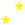 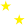 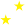 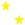 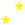 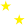 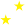 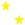                          Finanțat de Programul Justiție al Uniunii Europene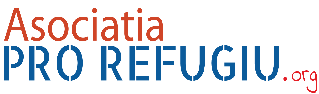 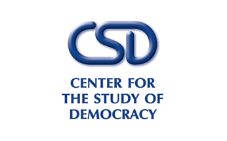 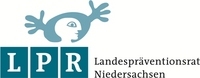 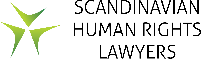 PROIECTPro Victims Justice through an Enhanced Rights Protection and Stakeholders Cooperation    Asociația Pro Refugiu și partenerii săi – Center for the Study of Democracy Bulgaria, Crime Prevention Council of Lower Saxony Germania, Scandinanvian Human Rights Lawyers Suedia, Uniunea Natională a Barourilor din România – implementează în perioada Septembrie 2017 – August 2019 proiectul Pro Victims Justice through an Enhanced Rights Protection and Stakeholders Cooperation cu sprijinul financiar al Comisiei Europene Programul Justiție.      Obiectivele proiectului constau în: elaborarea și promovarea de metode, instrumente prin intermediul cărora să se permită victimelor infractiunilor un acces mai facil la informația privind drepturile și procedurile de parcurs în cadrul procesului penal, facilitarea accesului la informație privind tipurile de servicii de asistență de care pot beneficia.   Grupul țintă al proiectului constă în victimele infractiunilor (cu accent pe victimele traficului de persoane, victimele violenței domestice / victimele violenței de gen, victime ale infractiunilor care aduc atingere libertătii și integrității sexuale, victimele infractiunilor de terorism), precum și specialiști din domeniul juridic, social, psihologic (avocați, magistrați, ofițeri de politie, asistenți sociali, psihologi/psihoterapeuti).   Activitățile principale ale proiectului constau în: -elaborarea unui studiu privind protecția drepturilor victimelor, instituțiile și organizațiile existente în țările partenere ale proiectului care dețin atribuții în protecția drepturilor, facilitarea accesului la justiție, acordarea serviciilor de asistență.-realizarea unei platforme online cu informații privind datele de contact ale instituțiilor și organizațiilor care dețin competente privind protecția drepturilor, acordarea serviciilor de asistență victimelor infracțiunilor.-elaborarea unui ghid privind mecanismul de identificare, referire, asistență a victimelor infractiunilor.-elaborarea unei brosuri privind drepturilor victimelor infractiunilor, procedurile legale de parcurs în cadrul unui proces penal.-realizarea unei aplicatii care va putea fi descărcată prin intermediul App Store, fiind posibilă accesarea informațiilor privind drepturile victimelor, procedurile legale în cadrul procesului penal.- întâlniri transnaționale ale expertilor din țările partenere ale proiectului, organizate în Germania și în Suedia.-seminarii în Romania, Bulgaria pentru specialiștii din domeniul juridic, social, psihologic.